新 书 推 荐中文书名：《能动性的力量》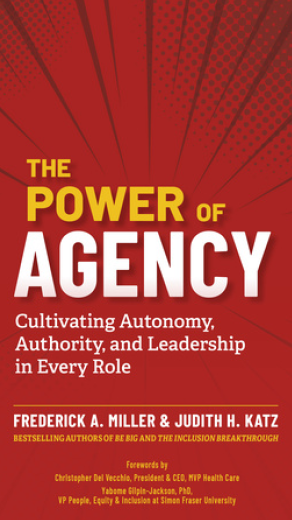 英文书名：THE POWER OF AGENCY作    者：Frederick A. Miller and Judith H. Katz出 版 社：Berrett-Koehler Publishers代理公司：ANA/Jessica页    数：168页出版时间：2024年11月代理地区：中国大陆、台湾审读资料：电子稿类    型：经管内容简介：掌握自己的工作主导权，在组织中释放能动性的力量！组织发展专家米勒（Miller）和卡茨（Katz）揭示了能动性的重要性，并就如何实现这一点提出了切实可行的建议，以帮助员工获得必要的权力、影响力和发言权，从而真正在工作中脱颖而出。随着越来越多的知识型员工进入职场，许多人正在被传统的员工与管理者关系所束缚，这种关系限制了他们在工作中的贡献和参与度，使他们无法全身心地投入工作。而在一个不断变化、竞争激烈的工作环境中，组织必须不断发展，才能满足员工的需求，否则就会面临绩效下降和人才流失的问题。解决方案是什么？让您的员工在职场中充分发挥个人能动性。本书通过一个实用的路线图，强调了建立更高能动性文化的常见陷阱和所需的实际步骤，将为个人、团队、经理和领导者提供具体的方法来明确他们当前的能动性水平，并确定他们可以采取的行动，以发挥更大的能动性。营销亮点：吸引知识型工作者：本书的读者对象是：（1）希望在日常工作中发挥更大能动性的个人；（2）希望提高自身能动性和下属能动性的经理和主管；（3）希望在组织中发挥更大能动性的领导者、顾问、生涯发展专业人士和其他人士。现代工作文化所需的主题：在竞争日益激烈的商业世界中，人们在如何找到工作方面拥有更多的个人能动性。本书让组织能够利用这种能动性来留住员工，并与员工建立更好的联系。易读性和独特性：同类书籍更偏重学术，或讨论职场之外的个人能动性。本书的独特定位是针对更多普通读者，介绍能动性如何在组织中发挥作用。经验丰富的畅销书作者：米勒和卡茨各自在组织发展领域拥有50多年的思想领袖经验，他们之前出版的四本BK书籍的总销量超过10万册。积极的营销者：作者将通过他们的培训和研讨会、会议演讲、网络研讨会、博客、电子邮件活动、社交媒体、他们的网站以及预购活动来营销这本书。营销渠道：作者将在ATD等专业会议上介绍本书主题作者将利用涵盖3500多人的电子邮件名单组织预购活动，并参与播客和网络研讨会结合作者演讲进行宣传企业和组织销售在BK网站：bkconnection.com和社交媒体平台（包括LinkedIn、Facebook、Twitter 和Instagram）上进行推广向Berrett-Koehler电子邮件列表中的22000名联系人进行推广目标读者：米勒和卡茨前几本书的读者希望更好地支持组织能动性和自主文化的领导、经理和主管希望在工作中获得更多能动性和自主权的职场自助书籍读者作者简介：弗雷德里克·米勒（Fred Miller）和朱迪斯·卡茨（Judith Katz）是多元化、公平和包容性领域的先驱和顶尖专家，已有30多年的从业经验。他们还是组织发展和培训与发展领域的资深专家。弗雷德里克获得过十多个奖项，包括“变革之风奖”（Winds of Change Award，Forum on Workplace Inclusion的最高奖项）和“组织发展网络终身成就奖”（OD Network Lifetime Achievement Award）。朱迪斯也获得过许多奖项，包括“组织发展网络终身成就奖”。他们是四本BK书籍的共同作者，分别为：《包容性突破》（The Inclusion Breakthrough）、《大展宏图》（Be BIG）、《打开团队合作之门》（Opening Doors to Teamwork and Collaboration）和《安全翱翔》（Safe Enough to Soar）。感谢您的阅读！请将反馈信息发至：版权负责人Email：Rights@nurnberg.com.cn安德鲁·纳伯格联合国际有限公司北京代表处北京市海淀区中关村大街甲59号中国人民大学文化大厦1705室, 邮编：100872电话：010-82504106, 传真：010-82504200公司网址：http://www.nurnberg.com.cn书目下载：http://www.nurnberg.com.cn/booklist_zh/list.aspx书讯浏览：http://www.nurnberg.com.cn/book/book.aspx视频推荐：http://www.nurnberg.com.cn/video/video.aspx豆瓣小站：http://site.douban.com/110577/新浪微博：安德鲁纳伯格公司的微博_微博 (weibo.com)微信订阅号：ANABJ2002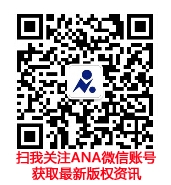 